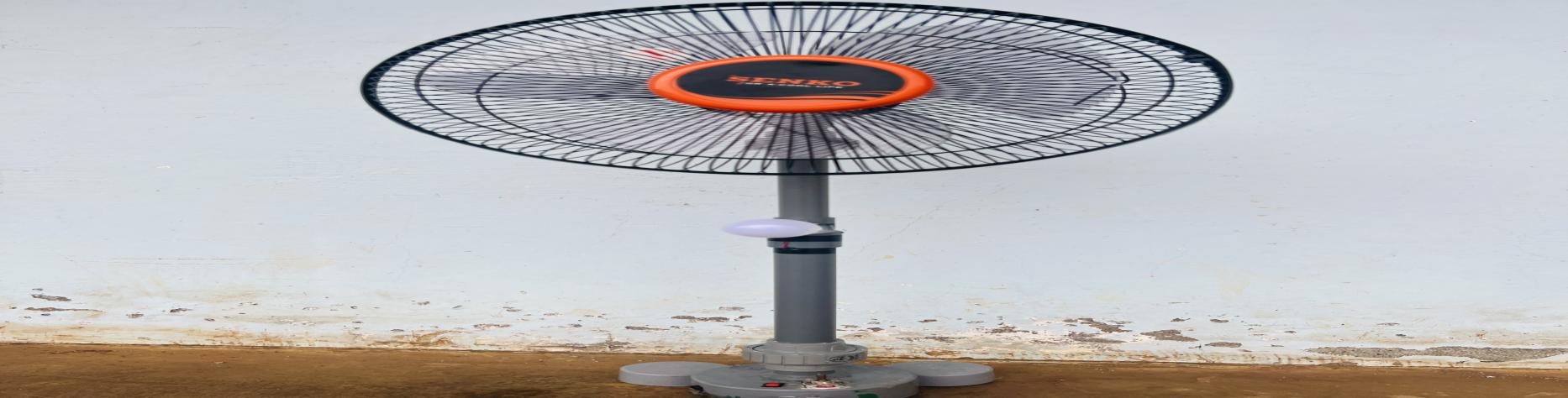 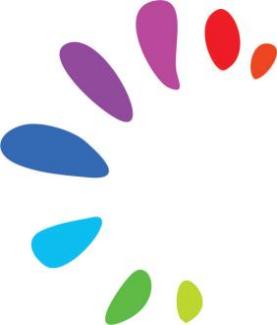 CỘNG HÒA XÃ HỘI CHỦ NGHĨA VIỆT NAMĐộc lập - Tự do - Hạnh phúcPHIẾU ĐĂNG KÝ THAM DỰ CUỘC THI SÁNG TẠO DÀNH CHO THANH THIẾU NIÊN, NHI ĐỒNG HUYỆN ĐĂK SONG, NĂM 2023-2024Kính gửi: Ban Tổ chức Cuộc thi Sáng tạo dành cho thanh thiếu niên, nhi đồng huyện Đăk Song năm 2024Tên tôi là: Nguyễn Hoàng Nguyên                              Nam/nữ : NamDân tộc : Kinh                                                       Quốc tịch : Việt NamNgày, tháng, năm sinh: 13/10/2013Hiện đang học tập : lớp 5B trường tiểu học Nguyễn Bỉnh KhiêmĐịa chỉ trường học: Thôn 10,  xã Nam Bình, huyện ĐăkSong, tỉnh ĐăkNôngHọ và tên giáo viên hướng dẫn:  Trần Thị Nhẫn và Nguyễn Thị Tú Loan           Điện thoại: 0357765719Họ và tên bố: Nguyễn  Ngọc Hiệp       Nghề nghiệp: Buôn bán  Điện thoại: .............Họ và tên mẹ: Trần Thị Hường            Nghề nghiệp: Buôn bán    Điện thoại: (Nơi ở hiện nay: Thôn 10, Nam Bình, huyện Đăk Song, tỉnh Đăk Nông.Điện thoại: 0935 202 500 Fax:  E-mail: Cry20142015@gmail.comLà tác giả của công trình: « Quạt tích điện »Danh sách đồng tác giả (không quá 04 đồng tác giả):Thuộc lĩnh vực:Đồ dùng dành cho học tập[ ]	Phần mềm tin học  [ ]Sản phẩm thân thiện với môi trường [ ] Các dụng cụ sinh hoạt gia đình và đồ chơi trẻ em [x ]Các giải pháp kỹ thuật nhằm ứng phó với biến đổi khí hậu, bảo vệ môi trường và phát triển kinh tế  [ ] Hồ sơ gồm có:   Mô hình 	[x ]         Tài liệu thuyết minh kèm hình ảnh mô hình [x ]           Mã nguồn, chương trình cài đặt và hướng dẫn (lĩnh vực phần mềm tin học) [ ] Ảnh tác giả    [x ] (Mỗi tác giả gửi kèm 3 ảnh 4cm x 6cm. Ghi rõ họ tên, ngày tháng năm sinh, trường, địa phương ở mặt sau ảnh) Giấy khai sinh    [ x]  (Gửi bản photocopy công chứng)Tôi (chúng tôi) xin được tham dự Cuộc thi Sáng tạo dành cho thanh thiếu niên, nhi đồng huyện Đăk Song, năm 2023-2024 và xin cam đoan công trình này là của tôi (chúng tôi) nghiên cứu, sáng tạo ra và chịu trách nhiệm về những nội dung trình bày trong phiếu này. Tôi (chúng tôi) sẽ không yêu cầu lấy lại hồ sơ và mô hình đã gửi tham dự.Xin trân trọng cảm ơn!                                                                     Nam Bình, ngày 02 tháng 04 năm 2024					                    Tác giả hoặc đại diện nhóm tác giả                                                                                    (Ký và ghi rõ họ tên)                                                                                     Nguyễn Hoàng NguyênCỘNG HÒA XÃ HỘI CHỦ NGHĨA VIỆT NAMĐộc lập – Tự do – Hạnh PhúcBẢN THUYẾT MINHMÔ HÌNH, SẢN PHẨM THAM DỰ CUỘC THI SÁNG TẠO DÀNH CHO THANH THIẾU NIÊN NHI ĐỒNG HUYỆN ĐĂK SONG, NĂM 2023-2024Kính gửi: Ban Tổ chức Cuộc thi Sáng tạo dành cho thanh thiếu niên, nhi đồng Huyện Đăk Song năm 20241. Tên mô hình sản phẩm dự thi“Quạt Tích Điện ”2. Lĩnh vực dự thi: Các dụng cụ sinh hoạt gia đình và đồ chơi trẻ em3. Đồng tác giả: Nguyễn Hoàng NguyênĐồng tác giả:  Hoàng Gia Huy4. Địa chỉ: Trường Tiểu học Nguyễn Bỉnh Khiêm, thôn 10, xã Nam Bình, huyện Đắk Song, tỉnh Đắk Nông.5. Ý tưởng của người dự thiNhư chúng ta thấy quạt là vận dụng có từ lâu đời mà ông cha ta đã sáng tạo ra no để quạt mát khi trời oi bức. Có nhiều loại quạt khác nhau như: Quạt mo cau, quạt điện, quạt giấy……Và hôm đó trong lúc học bài ngoài trời rất nóng, lại mất điện .Em đã nghĩ ra mình sẽ sáng chế ra “ chiếc quạt mi ni chạy được bằng pin”. Để làm được chiếc quạt đó em đã suy nghĩ và trằn trọc rất nhiều. Em đã lấy những nguyên liệu từ đồ chơi điện tử đã hỏng một số cái. Nguyên liệu để làm ra sản phẩm mà em sưu tầm được là:  mô tơ, cánh quạt, công tắc, dây điện, ống nước , keo nến......Giá thành làm ra sản phẩm của e tương đối rẻ. Để lắp được sản phẩm này em đã làm trong 1 tuần, sau khi làm xong em đã lắp pin vào và quạt đó đã quay được và có đèn phát sáng. Sản phẩm này đã giúp quạt mát cho em trong những giờ học tập. 6. Tính mới, tính sáng tạo của người dự thiTính mới: Sử dụng những vật liệu đơn giản xung quanh để lắp ghép, tạo ra sản phẩm mới, tạo những cây quạt tích điện gió mát và có đèn cho các gia đình hằng ngày đặc biệt là những ngày mất điện vào mùa khô; dễ làm, dễ sử dụng và thân thiện với môi trường, gần gũi với con người.Tính sáng tạo: Vận dụng được những vật liệu đã qua sử dụng, tái chế để lắp ghép, tạo ra sản phẩm mới.7. Mô tả cấu tạo mô hình, sản phẩm- Các vật liệu làm nên sản phẩm+ 1 Mô tor, 1 cánh quạt, 1 nút bịt 114, 1 nút bịt 60, giảm A2/34, 1 rắt co 34, 1 rắt co 27, lồng quạt 1 bộ, 3 pin 37V, công tắc 1, bóng đèn led 1, mạch sạt 1n nguồn sạt 1, Keo con voi 2 típ, Một ống T42/27, 1 Nút bịt 42, 1 nút bịt 49.   + Giá thành của các vật liệu làm nên sản phẩm: sử dùng những vật liệu đã qua sử dụng, tái chế hoặc rẻ tiền.- Cách lắp ráp, lắp đặt sản phẩm+ Từ những ống nhựa PVC 27 tôi cắt thành 01 đoạn (mỗi đoàn dài khoảng 50 cm) ở phía trên; ống nhựa PVC 34 ( dài khoảng 60 phân) làm thân dưới của quạt; Sau đó dùng mũi khoét ở giữa để bỏ đèn led. 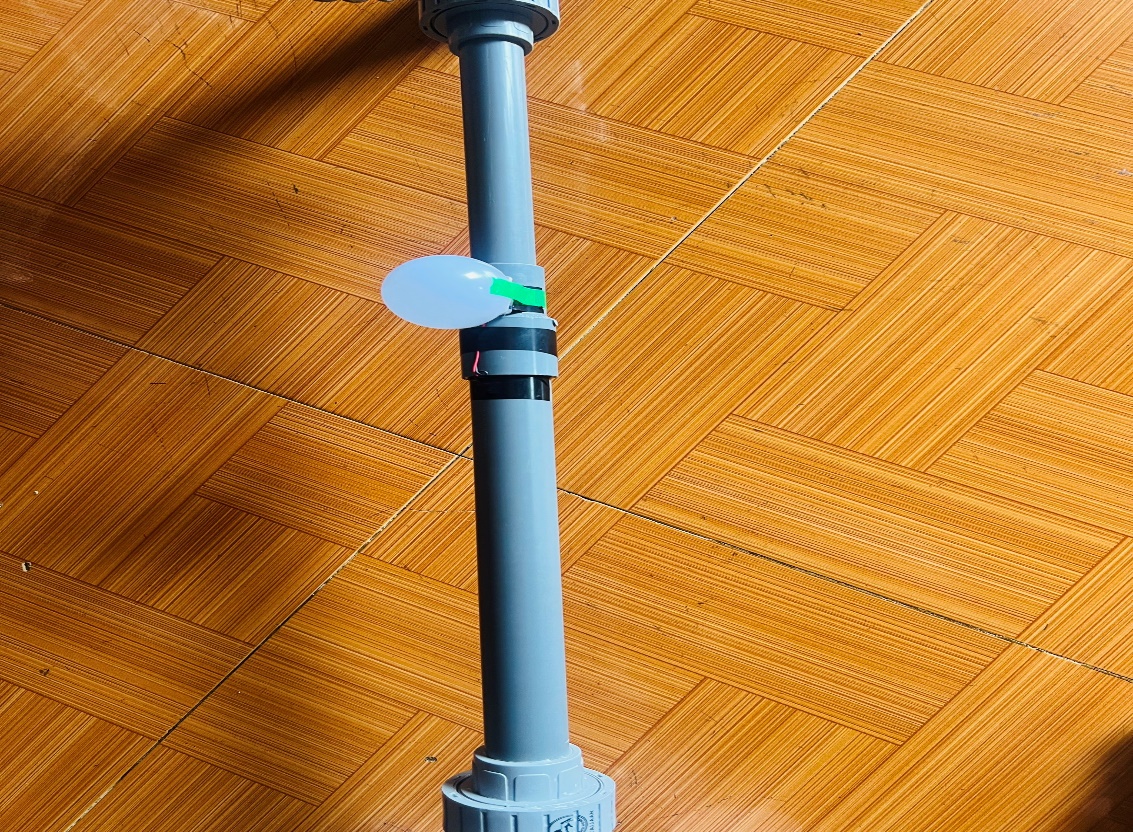 Hình 1: Ống nước có khoét lỗ để làm thân quạt+ Dùng bốn nắp bịt : Nút bịt 114 ở giữa làm trọng tâm, 3 nút bịt nhỏ 60 đổ bê tông cho chắc và gắn vào 3 góc của nút bịt 114 ống nhựa cho chắc để làm đế quạt. 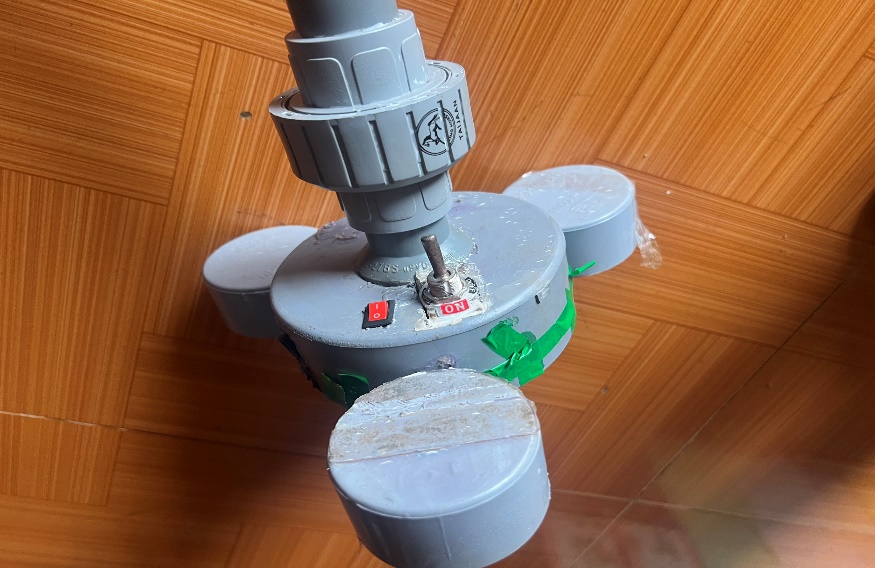 Hình 2: Đế đứng của quạt tích điện
+ Sau đó dùng ống nhựa PVC 49 cắt đôi, dùng rắt co 34 và 27 để cố định 2 đầu của PVC 49 bằng keo và lắp mô tơ vào ( như ảnh) 

Hình 3,4: Thiết kế mô tơ hoạt động của quạt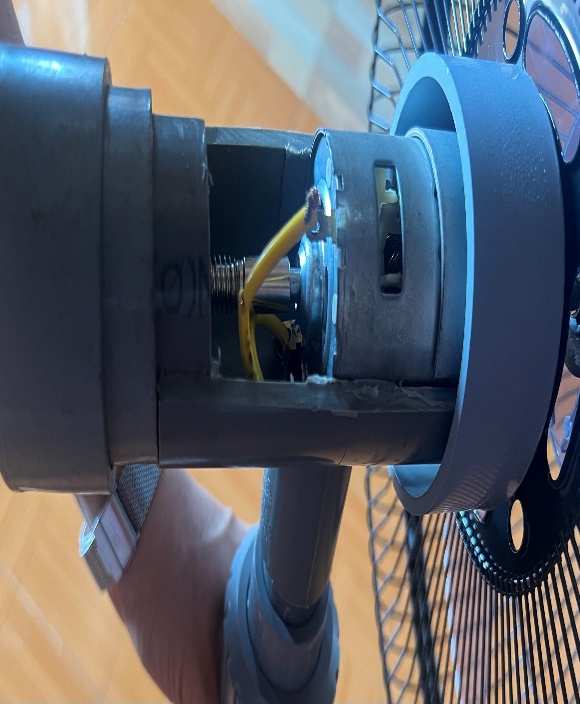 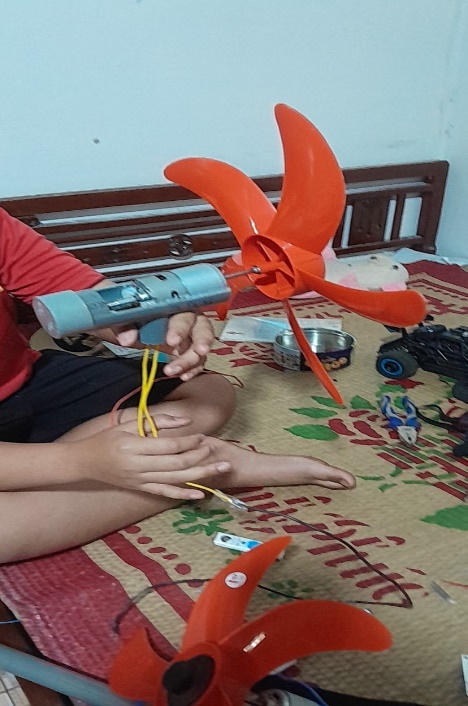 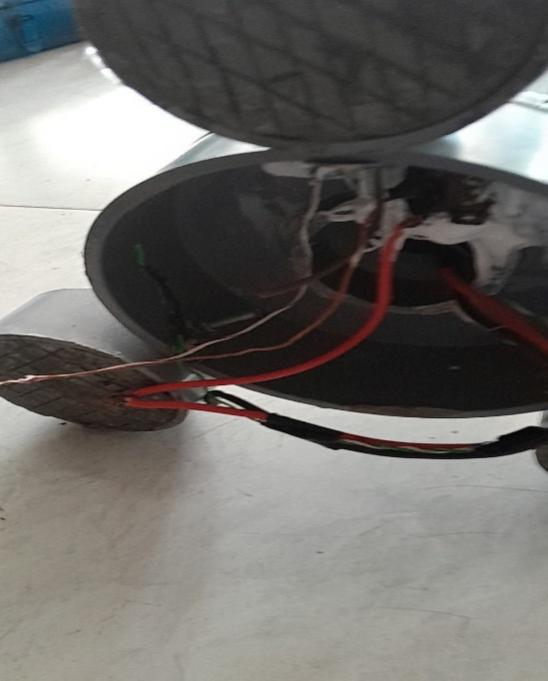 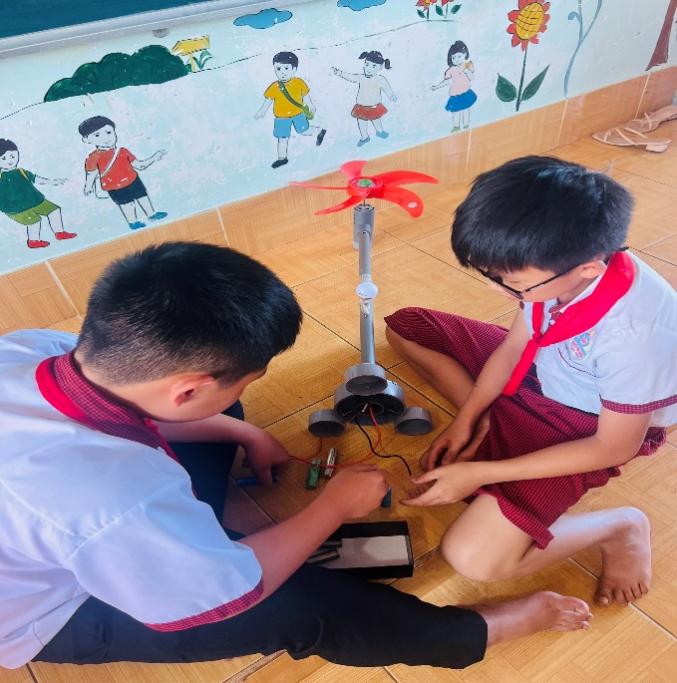 Hình 4,5: Thiết kế mạch điện và lắp bin vào thân quạt+ Tiến hành lắp cánh quạt và lồng bảo vệ quạt. 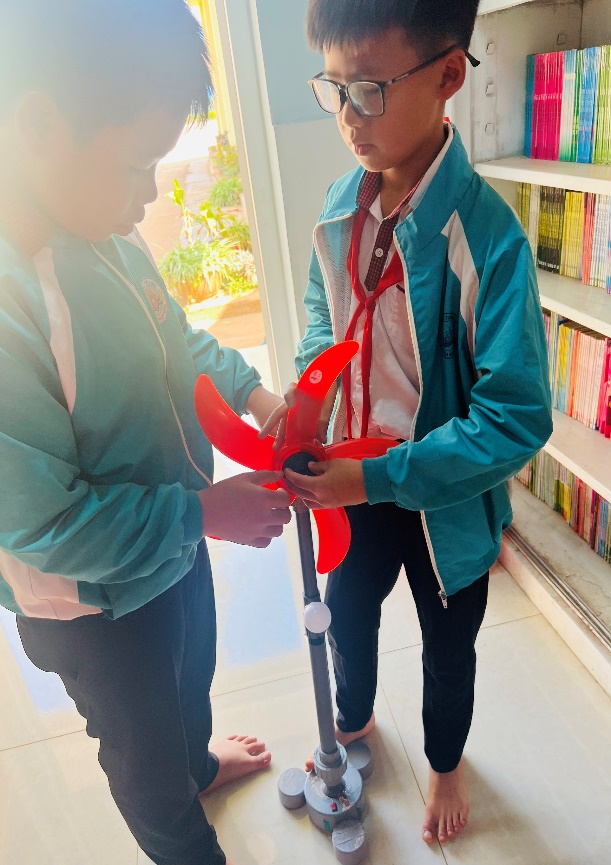 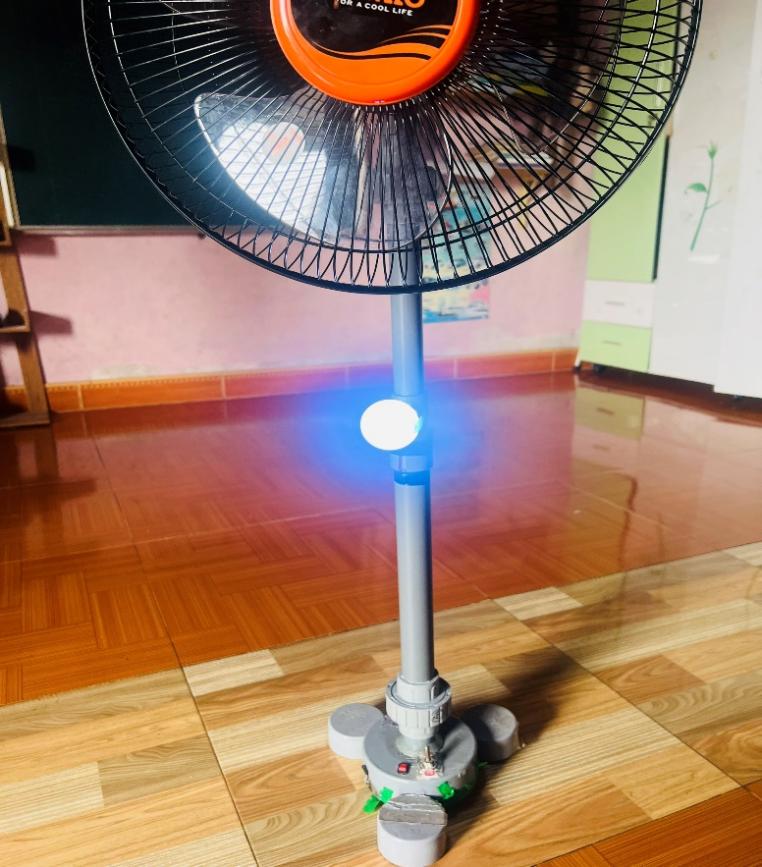 Hình 6,7 : Sản phẩm hoàn thiện8. Hướng dẫn cách sử dụng- Chúng ta có thể sử dụng ở 3 chế độ: + Có thể quạt mát mà không cần cắm điện. + Có thể thắp sáng mà không cần điện. + Vừa có thể quạt mát và thắp sáng. - Ngoài ra quạt tích điện này có thể cắm sạt bình thường để tích điện bằng cục sạt: 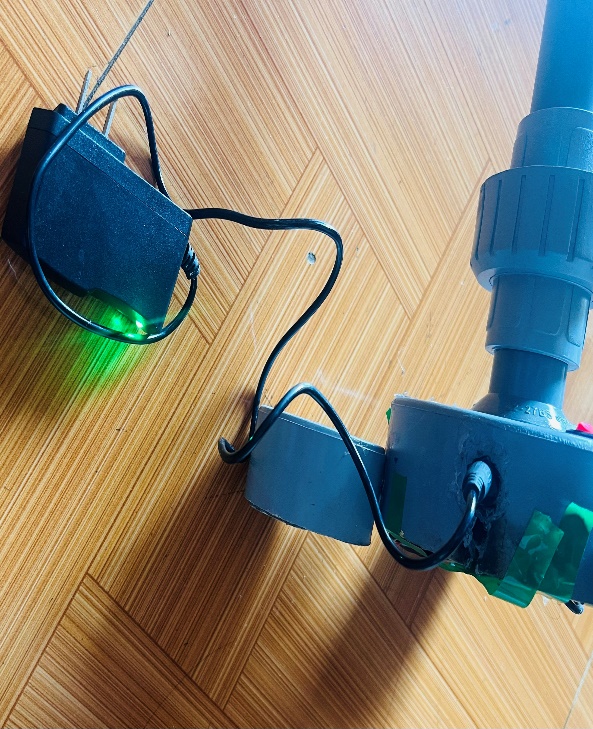 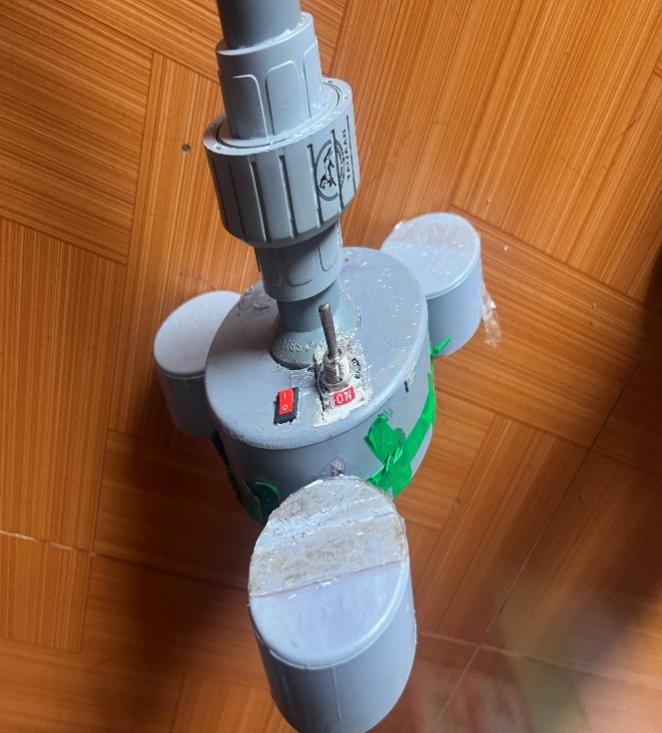 Hình 8,9: Sản phẩm đã được dùng - Khởi động máy quạt sử dụng bằng 2 công tắt cho 3 chế độ. 9. Khả năng áp dụng và hiệu quả đạt được (kết quả) của sản phẩmChúng em đã tận dụng được những phế phẩm đã qua sử dụng, phát huy được tính sáng tạo, đưa những sản phẩm đã qua sử dụng, để tái chế, tạo thành sản phẩm mới cho mình. Giúp gia đình có đồ dùng cần thiết và tiện lợi với giá thành rất rẻ, tiện lợi; góp một phần nhỏ vào việc chung tay bảo vệ môi trường.Ngoài ra, chúng ta phát triển từ mô hình trên thành sản phẩm sử dụng hằng ngày: Quạt tích điện để bàn hoặc cở lớn để không chỉ quạt mát và còn phát sáng.                                                             Nam Bình, ngày 2 tháng 04 năm 2024                                                  Nguyễn Hoàng NguyênSttHọ và tênNgày, tháng, năm sinhLớp, trườngNơi ở% đóng gópKý tên1Hoàng Gia Huy30/10/2012Lớp 5B, trường tiểu học Nguyễn Bỉnh KhiêmThôn 08,Nam Bình, Đăk Song, Đăk Nông45%